МИНИСТЕРСТВО НА ЗЕМЕДЕЛИЕТО, ХРАНИТЕ И ГОРИТЕ„СЕВЕРОИЗТОЧНО ДЪРЖАВНО ПРЕДПРИЯТИЕ” ДП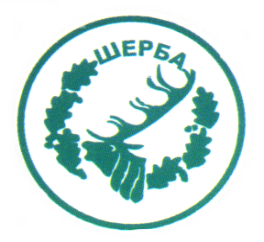 ТП:  ДЪРЖАВНО ЛОВНО СТОПАНСТВО „ШЕРБА”9110, с. Старо Оряхово, ул. „Дунав“ № 8                                                          тел.  05141/2358,  Е-mail: dls.sherba@dpshumen.bg                                                                                                       ……………………….........................................................…………………………………..ТП ДЛС „Шерба“ организира в периода от 30.08.2021 г. до 03.09.2021 г. КУРС ЗА ЛОВНИ ВОДАЧИ  от високо квалифицирани професионалисти, практически упражнения в реални условияТеоретичните и практически занятия ще се проведат на територията на                         ТП ДЛС „Шерба“, където ще бъде и настаняването.	Цената за в курса е 600.00.лв. с ДДС. 	Цената включва всички такси и пълен пансион.	За издаване на удостоверение за ловен водач е нужно курсиста да представи при пристигането си следните документи:	1. Копие от диплом за завършено образование.	2. Копие от заверен ловен билет.	3. Копие от удостоверение за подборен лов	Желаещите трябва да заплатят съответната сума по банковата сметка на стопанството: Банка: ЦКБ АД, клон Варна, BIC код: CECBBGSF, IBAN BG15 CECB 9790 10E8 4857 00.	За служители от териториалните поделения на СИДП плащането ще се извърши по вътрешни разчети.	Заявки за участие ще се приемат на e-mail: dls.sherba@dpshumen.bg до 25.08.2021 год. включително.  Същия срок ще бъде и за банковите преводи. След изтичане на горепосочените срокове стопанството няма ангажимент към закъснелите участници в курсовете.	Задължително на заявките трябва да има телефон за обратна връзка, за да бъдат уведомени участниците, ако има промяна поради набран брой участници под минимума.	Телефон за контакти: инж. Слави Златинов – тел. 0886/336038	